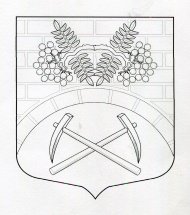 АДМИНИСТРАЦИЯ МУНИЦИПАЛЬНОГО ОБРАЗОВАНИЯ ПУТИЛОВСКОЕ СЕЛЬСКОЕ ПОСЕЛЕНИЕ КИРОВСКОГО МУНИЦИПАЛЬНОГО РАЙОНА ЛЕНИНГРАДСКОЙ ОБЛАСТИП О С Т А Н О В Л Е Н И Е   от 01 сентября 2017 года  № 225О проведении проверки готовности к отопительному периоду 2017-2018 годов теплоснабжающих, теплосетевых организаций и потребителей тепловой энергии В соответствии с Федеральным  законом  от 27.07.2010г. № 190-ФЗ «О теплоснабжении», приказом Министерства энергетики Российской Федерации от 12.03.2013г. № 103 «Об  утверждении Правил оценки готовности к отопительному периоду»: 	1. Утвердить программу проведения проверки готовности к отопительному периоду 2017-2018 годов теплоснабжающих, теплосетевых организаций и потребителей тепловой энергии, расположенных на территории МО Путиловское сельское поселение, согласно Приложению.2. Комиссии, утвержденной постановлением администрации от 01.09.2017г. № 221, выполнить проверку  готовности к отопительному периоду 2017-2018 годов теплоснабжающих, теплосетевых организаций и потребителей тепловой энергии, расположенных на территории  МО Путиловское сельское поселение. 3. Дедковой О.Н. направить настоящее постановление   теплоснабжающей организации и потребителям тепловой энергии, расположенным на территории МО Путиловское сельское поселение, разместить на официальном сайте МО Путиловское сельское поселение.  4.  Контроль за исполнением настоящего Постановления оставляю за собой.Глава администрации					                          В.И. Егорихин Разослано: дело, УКХ администрации КМР, ООО «ПТЭСК», потребителям тепловой энергии.Приложение Утверждено Постановлением  администрации  МО Путиловское сельское поселениеОт 01 сентября 2017 года № 225Программапо проведению проверки готовности к отопительному периоду 2017-2018 годов теплоснабжающих, теплосетевых организаций и потребителей тепловой энергии, расположенных на территории МО Путиловское сельское поселение Общие положенияПроверка теплоснабжающих организаций, теплосетевых организаций и потребителей тепловой энергии к отопительному периоду осуществляется комиссией  по проведению проверки готовности к отопительному периоду 2017-2018 годов теплоснабжающих, теплосетевых организаций и потребителей тепловой энергии, расположенных на территории  МО Путиловское сельское поселение.  К потребителям тепловой энергии, объекты которых подлежат проверке, относятся лица, приобретающие тепловую энергию (мощность), теплоноситель для использования на принадлежащих им на праве собственности или ином законном основании теплопотребляющих установках, либо для оказания коммунальных услуг в части горячего водоснабжения и отопления, теплопотребляющие установки которых подключены к системе теплоснабжения (далее - потребители тепловой энергии). В отношении многоквартирных домов проверка осуществляется путем определения соответствия требованиям настоящей Программы:лиц, осуществляющих в соответствии с жилищным законодательством управление многоквартирным домом и приобретающих тепловую энергию (мощность) и (или) теплоноситель для оказания коммунальных услуг в части отопления и горячего водоснабжения. В отношении указанных лиц также осуществляется проверка проводимых ими мероприятий по подготовке к отопительному периоду;лиц, являющихся собственниками жилых и нежилых помещений в многоквартирном доме, заключивших в соответствии с жилищным законодательством договоры теплоснабжения с теплоснабжающей организацией.Порядок проведения проверки1. Проверка теплоснабжающих организаций, теплосетевых организаций и потребителей тепловой энергии к отопительному периоду осуществляется комиссией    по  проведению  проверки  готовности  к  отопительному периоду 2017-2018 годов теплоснабжающих, теплосетевых организаций и потребителей  тепловой  энергии, расположенных на территории  МО Путиловское сельское поселение  (далее -  Комиссия).2. Работа Комиссии осуществляется в соответствии с графиком проведения проверки готовности к отопительному периоду (Таблица 1), в котором указываются:- объекты, подлежащие проверке;- сроки проведения проверки;- документы, проверяемые в ходе проведения проверки.Таблица 1При проверке Комиссией проверяется  выполнение требований, установленных Приложениями 3 и 4 настоящей Программы проведения проверки готовности к отопительному периоду 2017 – 2018 годов (далее – Программа).Проверка выполнения теплосетевыми и теплоснабжающими организациями требований, установленных Правилами оценки готовности к отопительному периоду, утвержденных Приказом Министерства энергетики РФ от 12.03.2013г. № 103 (далее Правила), осуществляется Комиссией на предмет соблюдения соответствующих обязательных требований, установленных техническими регламентами и иными нормативными правовыми актами в сфере теплоснабжения.В случае отсутствия обязательных требований, технических регламентов или иных нормативных правовых актов в сфере теплоснабжения в отношении требований установленных Правилами, Комиссия осуществляет проверку соблюдения локальных актов организаций, подлежащих проверке, регулирующих порядок подготовки к отопительному периоду. В целях проведения проверки Комиссия рассматривает документы, подтверждающие выполнение требований по готовности, а при необходимости - проводят осмотр объектов проверки.Результаты проверки оформляются актом проверки готовности к отопительному периоду (далее - акт), который составляется не позднее одного дня с даты завершения проверки, по рекомендуемому образцу согласно Приложению № 1 к настоящей Программе.В акте содержатся следующие выводы комиссии по итогам проверки:объект проверки готов к отопительному периоду;объект проверки будет готов к отопительному периоду при условии устранения в установленный срок замечаний к требованиям по готовности, выданных комиссией;объект проверки не готов к отопительному периоду.При наличии у Комиссии замечаний к выполнению требований по готовности или при невыполнении требований по готовности, к акту прилагается перечень замечаний (далее - Перечень) с указанием сроков их устранения.Паспорт готовности к отопительному периоду (далее - Паспорт) составляется по рекомендуемому образцу согласно Приложению № 2 к настоящей Программе и выдается уполномоченным органом, образовавшим Комиссию, в течение 15 дней с даты подписания Акта, в случае, если объект проверки готов к отопительному периоду, а также в случае, если замечания к требованиям по готовности, выданные комиссией, устранены в срок, установленный Перечнем.В случае устранения указанных в Перечне замечаний к выполнению (невыполнению) требований по готовности в сроки, установленные в Таблице 1 настоящей Программы, комиссией проводится повторная проверка, по результатам которой составляется новый акт.       Организация, не получившая по объектам проверки Паспорт готовности до даты, установленной в Таблице 1 настоящей Программы, обязана продолжить подготовку к отопительному периоду и устранение указанных в Перечне к акту замечаний к выполнению (невыполнению) требований по готовности. После уведомления Комиссии об устранении замечаний к выполнению (невыполнению) требований по готовности осуществляется повторная проверка. При положительном заключении Комиссией оформляется повторный акт с выводом о готовности к отопительному периоду, но без выдачи Паспорта в текущий отопительный период.Порядок взаимодействия теплоснабжающих и теплосетевых организаций, потребителей тепловой энергии, теплопотребляющие установки которых подключены к системе теплоснабжения с Комиссией.4.1.Теплоснабжающие и теплосетевые организации представляют в  администрацию МО Путиловское сельское поселение  информацию по выполнению требований по готовности, указанных в Приложении 3 Программы.4.2.Потребители тепловой энергии представляют в администрацию МО Путиловское сельское поселение  информацию по выполнению требований по готовности, указанных в Приложении 4 Программы.   Комиссия рассматривает документы, подтверждающие выполнение требований готовности в соответствии с п. 3 Программы.В отношении объектов по производству тепловой и электрической энергии в режиме комбинированной выработки проверяется только наличие документа о готовности к отопительному сезону, полученного в соответствии с законодательством об электроэнергетике.Приложение № 1                                                                                 к Программе проведения проверки                                                                                    готовности к отопительному периодуАКТКомиссия, образованная  	,(форма документа и его реквизиты, которым образована комиссия)в соответствии с программой проведения проверки готовности к отопительному периоду
	,(Ф.И.О. руководителя (его заместителя) органа, проводящего проверку готовности к отопительному периоду)Федеральным законом от 27 июля 2010 г. № 190-ФЗ “О теплоснабжении” провела проверку готовности к отопительному периоду _____________________________________(полное наименование теплоснабжающей организации, теплосетевой организации, потребителя тепловой энергии, в отношении которого проводилась проверка готовности к отопительному периоду)Проверка готовности к отопительному периоду проводилась в отношении следующих объектов:…В ходе проведения проверки готовности к отопительному периоду комиссия установила:
	.(готовность/неготовность к работе в отопительном периоде)Вывод комиссии по итогам проведения проверки готовности к отопительному периоду:
	.С актом проверки готовности ознакомлен, один экземпляр акта получил:(подпись, расшифровка подписи руководителя (его уполномоченного представителя) теплоснабжающей организации, теплосетевой организации, потребителя тепловой энергии, в отношении которого проводилась проверка готовности к отопительному периоду) Приложение № 2                                                                                к Программе проведения проверки                                                                                    готовности к отопительному периодуПАСПОРТВыдан  	,(полное наименование теплоснабжающей организации, теплосетевой организации, потребителя тепловой энергии, в отношении которого проводилась проверка готовности к отопительному периоду)В отношении следующих объектов, по которым проводилась проверка готовности к отопительному периоду:…Основание выдачи паспорта готовности к отопительному периоду:(подпись, расшифровка подписи и печать уполномоченного органа, образовавшего комиссию по проведению проверки готовности к отопительному периоду)Приложение № 3                                                                                к Программе проведения проверки                                                                                    готовности к отопительному периодуТребования по готовности к отопительному периодудля теплоснабжающих и теплосетевых организацийВ целях оценки готовности теплоснабжающих и теплосетевых организаций к отопительному периоду уполномоченным органом должны быть проверены в отношении данных организаций:1) наличие соглашения об управлении системой теплоснабжения, заключенного в порядке, установленном Законом о теплоснабжении;2) готовность к выполнению графика тепловых нагрузок, поддержанию температурного графика, утвержденного схемой теплоснабжения;3) соблюдение критериев надежности теплоснабжения, установленных техническими регламентами;4) наличие нормативных запасов топлива на источниках тепловой энергии;5) функционирование эксплуатационной, диспетчерской и аварийной служб, а именно:укомплектованность указанных служб персоналом;обеспеченность персонала средствами индивидуальной и коллективной защиты, спецодеждой, инструментами и необходимой для производства работ оснасткой, нормативно-технической и оперативной документацией, инструкциями, схемами, первичными средствами пожаротушения;6) проведение наладки принадлежащих им тепловых сетей;7) организация контроля режимов потребления тепловой энергии;8) обеспечение качества теплоносителей;9) организация коммерческого учета приобретаемой и реализуемой тепловой энергии;10) обеспечение проверки качества строительства принадлежащих им тепловых сетей, в том числе предоставление гарантий на работы и материалы, применяемые при строительстве, в соответствии с Законом о теплоснабжении;11) обеспечение безаварийной работы объектов теплоснабжения и надежного теплоснабжения потребителей тепловой энергии, а именно:готовность систем приема и разгрузки топлива, топливоприготовления и топливоподачи;соблюдение водно-химического режима;отсутствие фактов эксплуатации теплоэнергетического оборудования сверх ресурса без проведения соответствующих организационно-технических мероприятий по продлению срока его эксплуатации;наличие утвержденных графиков ограничения теплоснабжения при дефиците тепловой мощности тепловых источников и пропускной способности тепловых сетей;наличие расчетов допустимого времени устранения аварийных нарушений теплоснабжения жилых домов;наличие порядка ликвидации аварийных ситуаций в системах теплоснабжения с учетом взаимодействия тепло-, электро-, топливо- и водоснабжающих организаций, потребителей тепловой энергии, ремонтно-строительных и транспортных организаций, а также органов местного самоуправления;проведение гидравлических и тепловых испытаний тепловых сетей;выполнение утвержденного плана подготовки к работе в отопительный период, в который включено проведение необходимого технического освидетельствования и диагностики оборудования, участвующего в обеспечении теплоснабжения;выполнение планового графика ремонта тепловых сетей и источников тепловой энергии;наличие договоров поставки топлива, не допускающих перебоев поставки и снижения установленных нормативов запасов топлива;12) наличие документов, определяющих разграничение эксплуатационной ответственности между потребителями тепловой энергии, теплоснабжающими и теплосетевыми организациями;13) отсутствие не выполненных в установленные сроки предписаний, влияющих на надежность работы в отопительный период, выданных уполномоченными на осуществление государственного контроля (надзора) органами государственной власти и уполномоченными на осуществление муниципального контроля органами местного самоуправления;14) работоспособность автоматических регуляторов при их наличии.В отношении объектов по производству тепловой и электрической энергии в режиме комбинированной выработки проверяется только наличие документа о готовности к отопительному сезону, полученного в соответствии с законодательством об электроэнергетике.К обстоятельствам, при несоблюдении которых в отношении теплоснабжающих и теплосетевых организаций составляется акт с приложением Перечня с указанием сроков устранения замечаний, относится несоблюдение требований, указанных в пунктах 1, 7, 9 и 10.Приложение № 4                                                                                к Программе проведения проверки                                                                                    готовности к отопительному периодуТребования по готовности к отопительному периодудля потребителей тепловой энергии     В целях оценки готовности потребителей тепловой энергии к отопительному периоду Комиссией должны быть проверены:    1) устранение выявленных в порядке, установленном законодательством Российской Федерации, нарушений в тепловых и гидравлических режимах работы тепловых энергоустановок;2) проведение промывки оборудования и коммуникаций теплопотребляющих установок;3) разработка эксплуатационных режимов, а также мероприятий по их внедрению;4) выполнение плана ремонтных работ и качество их выполнения;5) состояние тепловых сетей, принадлежащих потребителю тепловой энергии;6) состояние утепления зданий (чердаки, лестничные клетки, подвалы, двери) и центральных тепловых пунктов, а также индивидуальных тепловых пунктов;7) состояние трубопроводов, арматуры и тепловой изоляции в пределах тепловых пунктов;8) наличие и работоспособность приборов учета, работоспособность автоматических регуляторов при их наличии;9) работоспособность защиты систем теплопотребления;10) наличие паспортов теплопотребляющих установок, принципиальных схем и инструкций для обслуживающего персонала и соответствие их действительности;11) отсутствие прямых соединений оборудования тепловых пунктов с водопроводом и канализацией;12) плотность оборудования тепловых пунктов;13) наличие пломб на расчетных шайбах и соплах элеваторов;14) отсутствие задолженности за поставленные тепловую энергию (мощность), теплоноситель;15) наличие собственных и (или) привлеченных ремонтных бригад и обеспеченность их материально-техническими ресурсами для осуществления надлежащей эксплуатации теплопотребляющих установок;16) проведение испытания оборудования теплопотребляющих установок на плотность и прочность;17) надежность теплоснабжения потребителей тепловой энергии. К обстоятельствам, при несоблюдении которых в отношении потребителей тепловой энергии составляется акт с приложением Перечня с указанием сроков устранения замечаний, относятся несоблюдение требований, указанных в пунктах 8, 13, 14 и 17.№ п/пОбъекты, подлежащие проверкеСроки проведения проверкиСрок выдачи паспортаДокументы, проверяемые в ходе проведения проверки1Потребители тепловой энергии:1.1. МБУ «СДК с. Путилово», с. Путилово, ул. Дорофеева, д.5;1.2.МКОУ «Путиловская ООШ»,  с. Путилово, ул. Дорофеева, д.7;1.3. МКДОУ «Детский сад № 24, с. Путилово, ул. Братьев Пожарких, д.9а»1.4.  Здание администрации МО Путиловское сельское поселение, с. Путилово, ул. Братьев Пожарских, д.21.5. МУП «Путилово ЖКХ» в отношении многоквартирных жилых домов: 1. с. Путилово, ул. Братьев Пожарских, д.9; 2. с. Путилово, ул. Братьев Пожарских, д.10; 3. с. Путилово, ул. Братьев Пожарских, д.15а; 4. с. Путилово, ул. Братьев Пожарских, д.16; 5. с. Путилово, ул. Братьев Пожарских, д.17; 6. с. Путилово, ул. Братьев Пожарских, д.18; 7. с. Путилово, ул. Братьев Пожарских, д.21; 8. с. Путилово, ул. Братьев Пожарских, д.22; 9. с. Путилово, ул. Братьев Пожарских, д.23; 10. с. Путилово, ул. Братьев Пожарских, д.24;11. с. Путилово, ул. Братьев Пожарских, д.27;12. с. Путилово, ул. Братьев Пожарских, д.29;13. с. Путилово, ул. Братьев Пожарских, д.33; 14. с. Путилово, ул. Игшашкиных, д.5; 15. с. Путилово, ул. Игшашкиных, д.7; 16. с. Путилово, ул. Игшашкиных,  д.9; 17. д. Валовщина, д.1; 18. д. Валовщина, д.2; 19. д. Валовщина, д.3;с 05.09.2017г. по 08.09.2017г.  12.09.2017г.в соответствии с Приложением 4 Программы2Теплоснабжающая организация:а). газовая котельная с. Путилово и ее тепловая сеть.б). угольная котельная д. Валовщина и ее тепловая сеть.с 02.10.2016г. по 13.10.2016г.01.11.2016г.в соответствии с Приложением 3 Программыпроверки готовности к отопительному периоду/гг.“”20г.(место составления акта)(дата составления акта)(дата составления акта)(дата составления акта)(дата составления акта)(дата составления акта)(дата составления акта)(дата составления акта)от“”20г., утвержденнойс“”20г. по“”20г. в соответствии с1.;2.;3.;Приложение к акту проверки готовности к отопительному периоду/гг.*Председатель комиссии:(подпись)(расшифровка подписи)Заместитель председателя комиссии:(подпись)(расшифровка подписи)Члены комиссии:(подпись)(расшифровка подписи)________________________________________________________(подпись)___________________________(расшифровка подписи)________________________________________________(подпись)(расшифровка подписи)________________________________________________________(подпись)(расшифровка подписи)“”20г.готовности к отопительному периоду/гг.1.;2.;3.;Акт проверки готовности к отопительному периоду от№.